WOKI  24.2.2019Gerhild WeberBenni Hasibar„Bei Gott geborgen sein, wie ein Vogel im Nest“Nach „Mama, es glockt!“ S. 138-141 und „KiGo Werkstatt“ S. 97-99Begrüßung: Kerze, KreuzzeichenLied: Einfach Spitze  (Nr. 35) Gebet:						Guter Gott, wir danken Dir,dass wir heute aufgewacht sindund bei unseren Eltern oder Oma und Opa sind.Wir freuen uns,dass wir hier mit vielen lieben Menschen gemeinsam Gottesdienst feiern dürfen.Sei Du mitten unter uns.Amen.					Glorialied: Du hast uns deine Welt geschenkt  (Nr. 20) – mit Mama, Papa; Oma, Opa; Vögel, Blumen; 8. StropheGespräch: Überleitung und Gespräch zu Vögel nach KiGo Werkstatt S.98. Man hört Vogelstimmen, Welche Vögel sind das?, Haustier?, Futter, Vogelgezwitscher der Kinder, Wie macht ein Vogel, FlugbewegungenWie fühlt sich das an? – frei und unbeschwertDann werden die Vögel müde und fliegen in die Geborgenheit des Nestes zurück.Bau eines Vogelnestes aus DeckenEltern bauen Nest mit ihren Armen – wie geht es den Kindern dabei Man vergisst die Sorgen, man hat keine Angst mehr, da sich jemand um einen kümmert – wie bei GottLied: Gottes Liebe  (Nr. 9)Geschichte: Vom Vogel, der zum ersten Mal aus dem Nest ausfliegt (lesen und spielen)Zusammenfassung der Geschichte mit Schwerpunkt auf Geborgenheit. So geborgen, wie die Vögel im Nest, so geborgen können wir Menschen bei Gott sein.Lied: Vor uns, hinter uns  (Nr. 21)Fürbitten: (Wir antworten mit „Wir bitten dich erhöre uns)Lieber Gott, beschütze alle Kinder dieser Welt.Lieber Gott, lass uns nicht vergessen, dass du immer für uns da bist.Lieber Gott, hilf uns dabei, für unsere Kinder liebevolle Begleiter zu sein, ihnen Nestwärme und Geborgenheit zu geben.Gebet: (Aus „Mama, es glockt!“, S.140)Lieber himmlischer Vater,wir danken Dir, dass wir bei Dir geborgen sein können, so wie die kleinen Vögel in ihrem Nest.Wir freuen uns, dass Du jeden von uns kennst und auf uns Acht gibst.Bitte begleite und behüte uns in der kommenden Woche.Amen.Lied: Der Hund, der bellt: „Wauwau“  (Nr. 22)Verabschiedung, Vögelbilder zum Ausmalen austeilen, je nach Zeit noch ausmalen.Material:WOKI-Kasten: Kerze, Tücher, MalstifteBenni: Decken, Plüschtiere: Vogel, HundGerhild: Ausdrucke, Blumenspritzer, Ast=Baum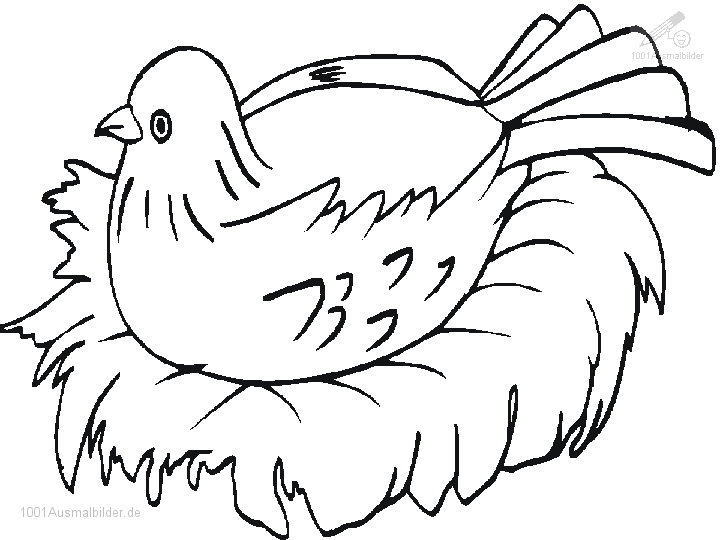 